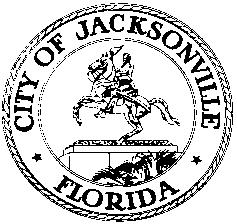 September 25, 20208:00 P.M.
   MEMORANDUM  TO:      	Honorable City Council MembersFROM: 	The Honorable Council President Tommy HazouriSUBJECT: 	The Special Investigatory Committee on JEA Matters_______________________________________________________________________In accordance with Council Rules  2.103(a), the Special Investigatory Committee which was scheduled to conclude on September 30, 2020 is hereby extended until December 31, 2020.  Furthermore, I have received and accepted the resignation of Council Member Diamond from the Special Investigatory Committee, the composition of the Committee going forth will be Council Member Priestly Jackson, Chair, Council Member Randy DeFoor, and past Council President Scott Wilson through his council term, thereafter as Council President, I will replace him for the remaining term.  Other than modified herein, the charge remains the same.The committee and I am committed to seeking the truth, as the people and city council will not stop until we have exhausted every effort in our investigation.Thank you to each of the Council Members and the staff who make the commitment to serve on this important committeee.cc:        Council Members/Staff	Cheryl L. Brown, Director/Council Secretary   Jessica Matthews, Chief, Legislative Services Division   Kim Taylor, Council Auditor   Jeff Clements, Chief, Research Division	CITYC@COJ.NET	Media Box	File CopyTommy HazouriCity Council President At-Large, Group 3E-Mail: thazouri@coj.net117 West Duval StreetCity Hall, Suite 425Jacksonville, Florida 32202                               Office (904) 255-5217Tommy HazouriCity Council President At-Large, Group 3E-Mail: thazouri@coj.net117 West Duval StreetCity Hall, Suite 425Jacksonville, Florida 32202                               Office (904) 255-5217Tommy HazouriCity Council President At-Large, Group 3E-Mail: thazouri@coj.net117 West Duval StreetCity Hall, Suite 425Jacksonville, Florida 32202                               Office (904) 255-5217Tommy HazouriCity Council President At-Large, Group 3E-Mail: thazouri@coj.netOFFICE OF THE CITY COUNCIL117 West Duval StreetCity Hall, Suite 425Jacksonville, Florida 32202                               Office (904) 255-5217